strona 1/2  	Wniosek konsumenta Uwaga! prosimy o wypełnienie formularza w sposób czytelny, rubryki w części I prosimy wypełnić drukowanymi literami W wypadku, gdy informacje, które chcą Państwo zawrzeć we wniosku nie zmieściły się w odpowiednich rubrykach, ciąg dalszy należy zamieścić na oddzielnej kartce, ze wskazaniem której części wniosku dotyczą Dane konsumenta:1.1. imię i nazwisko  1.2. adres   zamieszkania 1.3. dane kontaktoweWyrażam zgodę na przetwarzanie danych osobowych do celów związanych z ochroną praw konsumentów.Zgodnie z art. 13 ust. 1 i ust. 2 ogólnego rozporządzenia o ochronie danych informujemy, że:administratorem Pani/Pana danych osobowych jest Starosta Jeleniogórski;inspektorem ochrony danych w Starostwie Powiatowym w Jeleniej Górze jest Pan Leszek Malinowski –  email: iod@powiat.jeleniogorski.pl;Pani/Pana dane osobowe przetwarzane będą w celu wykonania zadania realizowanego w interesie publicznym lub w ramach sprawowania władzy publicznej powierzonej administratorowi, wynikającego z przepisu art. 42 ust. 3 ustawy z dnia 16 lutego 2007 r. o ochronie konkurencji i konsumentów.odbiorcą Pani/Pana danych osobowych będzie Przedsiębiorca, którego skarga dotyczy oraz Organy uprawnione do uzyskiwania danych na podstawie przepisów rozporządzenia RODO;Pani/Pana dane osobowe będą przechowywane wieczyście;posiada Pani/Pan prawo do:dostępu do treści swoich danych,sprostowania, usunięcia, ograniczenia przetwarzania swoich danych, do przenoszenia swoich danych osobowych, wniesienia sprzeciwu wobec przetwarzania Pana/Pani danych osobowych, ma Pani/Pan prawo wniesienia skargi do Urzędu Ochrony Danych Osobowych, w sytuacji gdy uzna Pani/Pan, iż przetwarzanie danych osobowych Pani/Pana dotyczących narusza przepisy ogólnego rozporządzenia o ochronie danych osobowych z dnia 27 kwietnia 2016r.;podanie przez Panią/Pana danych osobowych (przynajmniej imienia nazwiska oraz adresu zamieszkania) jest niezbędne do skierowania wystąpienia Rzecznika do Przedsiębiorcy. Jest Pani/Pan zobowiązana do ich podania a konsekwencją niepodania danych osobowych będzie brak możliwości skierowania wystąpienia Rzecznika do Przedsiębiorcy. Uwaga! Powiatowy Rzecznik Konsumentów udziela pomocy wyłącznie konsumentom. Zgodnie z art. 221 kodeksu cywilnego za konsumenta uważa się osobę fizyczną, dokonującą czynności prawnej niezwiązanej bezpośrednio z jej działalnością gospodarczą lub zawodową.Strona 2/2 Powiatowy Rzecznik Konsumentów w Jeleniej Górze udziela pomocy wyłącznie mieszkańcom Powiatu Jeleniogórskiego tj. gmin: Janowice Wielkie, Jeżów Sudecki, Karpacz, Kowary, Mysłakowice, Piechowice, Podgórzyn, Stara Kamienica, Szklarska Poręba.Mieszkańcy innych powiatów/miast na prawach powiatów mogą uzyskać pomoc rzecznika konsumentów w swoim powiecie/mieście. Dane teleadresowe właściwego rzecznika należy ustalić w starostwie powiatowym lub urzędzie miasta na terenie którego zamieszkuje konsument. Dane te można też znaleźć na stronie internetowej Urzędu Ochrony Konkurencji i Konsumentów www.uokik.gov.plWażne informacje:Powiatowy Rzecznik Konsumentów wykonuje swoje zadania na podstawie przepisów ustawy z dnia 16 lutego 2007 r. o ochronie konkurencji i konsumentów ( Dz. U. z 2019 r., poz. 369 t. j.  z dnia 26.02.2019 r. ze zm.).Powiatowy Rzecznik Konsumentów występuje do przedsiębiorcy dopiero po wyczerpaniu przez konsumenta drogi postępowania reklamacyjnego.Rzecznik nie dysponuje środkami, za pomocą których mógłby wymusić na przedsiębiorcy spełnienie roszczeń konsumenta. Rzecznik nie ma również kompetencji do przeprowadzenia postępowania dowodowego (brak uprawnień kontrolnych oraz brak możliwości powołania rzeczoznawcy). Jeśli przedsiębiorca odrzuci argumenty przedstawione przez rzecznika, konsumentowi – dla dalszego dochodzenia roszczeń – pozostaje droga sądowa.Powiatowy Rzecznik Konsumentów rozpatruje wnioski w kolejności wpływu. 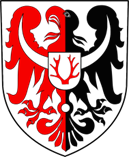 Powiatowy Rzecznik Konsumentów Starostwo Powiatoweul. Podchorążych 1558-506 Jelenia Góra tel. (+48 75) 64 73 111, fax (+48 75) 75 26 419e-mail: prk@powiat.jeleniogorski.pl Powiatowy Rzecznik Konsumentów Starostwo Powiatoweul. Podchorążych 1558-506 Jelenia Góra tel. (+48 75) 64 73 111, fax (+48 75) 75 26 419e-mail: prk@powiat.jeleniogorski.pl Uwagi:ul.  nr domu nr lokalukod pocztowymiejscowośćnumer telefonu adres e-mail2. Zwracam się z wnioskiem o rozpatrzenie następującej sprawy:2. Zwracam się z wnioskiem o rozpatrzenie następującej sprawy:2. 1. dane przedsiębiorcy :2. 1. dane przedsiębiorcy :2.2. data zakupu / data zawarcia umowy:2.3. data złożenia reklamacji 2.4. chronologiczny opis stanu faktycznego (opis stanu faktycznego sprawy - data zakupu lub zawarcia umowy o usługę, stwierdzona nieprawidłowość, data zawiadomienia sprzedawcy/usługodawcy o nieprawidłowości ew. data odstąpienia od umowy zawartej poza lokalem przedsiębiorcy lub na odległość, rodzaj żądania, opis okoliczności sprawy potwierdzających zasadność roszczeń).2.4. chronologiczny opis stanu faktycznego (opis stanu faktycznego sprawy - data zakupu lub zawarcia umowy o usługę, stwierdzona nieprawidłowość, data zawiadomienia sprzedawcy/usługodawcy o nieprawidłowości ew. data odstąpienia od umowy zawartej poza lokalem przedsiębiorcy lub na odległość, rodzaj żądania, opis okoliczności sprawy potwierdzających zasadność roszczeń).2.5. roszczenia konsumenta:2.5. roszczenia konsumenta:3. Załączniki:3. Załączniki:Uwaga! do wniosku należy dołączyć kopie dokumentów istotnych w sprawie, ułożone w porządku chronologicznym Uwaga! do wniosku należy dołączyć kopie dokumentów istotnych w sprawie, ułożone w porządku chronologicznym Data: Podpis: